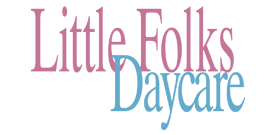 				Full Time			Part TimeInfants			$375.00/wk		$100.00/day Toddlers			$305.00/wk		$90.00/dayPreschool/Pre-K	$285.00/wk		$85.00/daySchool Age		$250.00/wk		$80.00/day--Before and after school care is $175.00/week.--Before and after school care is a minimum charge of 2 hours/day at a rate of $12.00 per hour.All payments will be due on the THURSDAY prior to your scheduled week of attendance. If this is not paid, services will be suspended until payment is made.CASH WILL NOT BE ACCEPTED.Subsidy Families – Co-pays and tuition fees are DUE EVERY OTHER MONDAY. (Biweekly)Late Payment Fee is $35.00 will be due along with the late payment and care will be suspended until the total balance is paid.Initial Registration Fee: $120.00 per child. $150.00 per familyAnnual Enrollment Fee: $120.00 per child. $150.00 per family (due Oct 1st)Late Pick Up Fee: $10.00 for first 5 minutes after closing time. $1.00 every minute after that. Due the next day or services may be suspended.Withdrawal Fee: Two week written notice is required. If no notice, you will be billed for the two weeks tuition.Additional Charges may be requested for field trips or special events.Illness/Absent Day Policy: We do not give tuition discounts or refunds if your child is absent from their regular schedule.Child’s Name ___________________ Parent Name __________________Parent Signature____________________________ Date______________